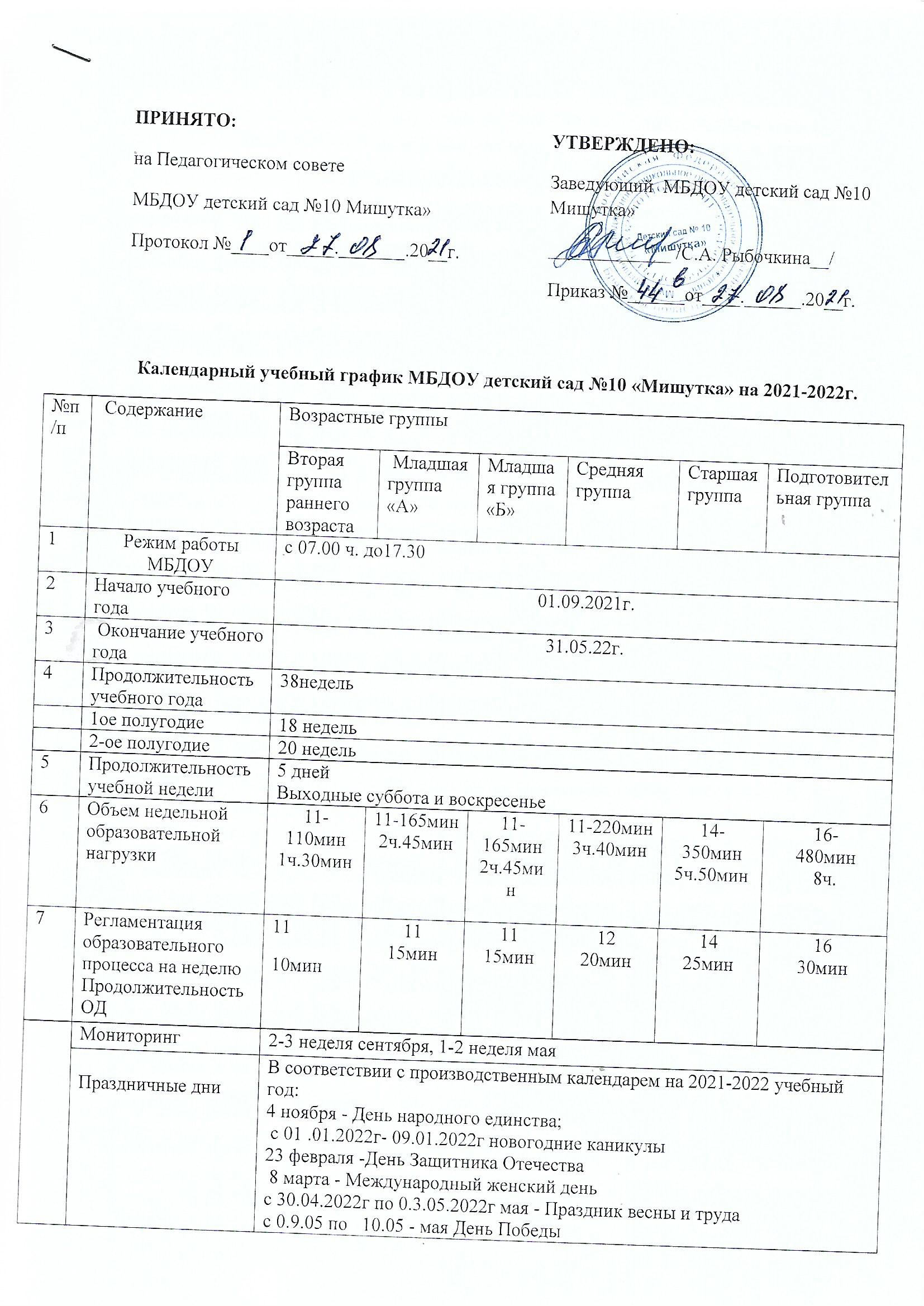 Во время каникул и в летний оздоровительный период проводится образовательная деятельность художественно-эстетического цикла, а также спортивные и подвижные игры, спортивные праздники, экскурсии и др. Количество групп в ДОУ – 6 общеразвивающей направленности:  Вторая   группа раннего возраста  (2-3 года)  младшая группа  «А»(3-4 года)  младшая группа  «Б»(3-4 года) Средняя группа (4-5 лет)  Старшая группа (5-6 лет) Подготовительная к школе группа (6-7 лет) Объем недельной нагрузки  образовательной деятельности, включая реализацию дополнительных образовательных программ:  Вторая   группа раннего возраста  (2-3 года) – 1ч 30 мин  младшая группа (3-4 года) – 2 часа 45 минут  Средняя группа (4-5 лет) – 3 часа 40 минут  Старшая группа (5-6 лет) – 5 часа 50 минут  Подготовительная к школе группа (6-7 лет) – 8 часов Образовательная деятельность осуществляется в процессе организации различных видов детской деятельности по следующим направлениям: непрерывная образовательная деятельность, совместная деятельность педагога с детьми, самостоятельная деятельность воспитанников, работа с родителями. Продолжительность организованной  образовательной деятельности не превышает для детей:  Вторая группа раннего возраста   (2-3 года) –10минут   младшая группа (3-4 лет) –15 минут  Средняя группа (4-5 лет) –20 минут  Старшая группа (5-6 лет) –20-25 минут  Подготовительная к школе группа (6-7 лет) - 30 минут Продолжительность перерыва для отдыха детей между ООД в соответствии СанПиН –10 минут. 6 Мониторинг (диагностика педагогического процесса) качества освоения воспитанниками основной образовательной программы Проводится 2 раза в год: с 15.09.2021 года по30 октября (в начале учебного года) и с 15.05.2022 по 31.05.2022 года (итоговый мониторинг)